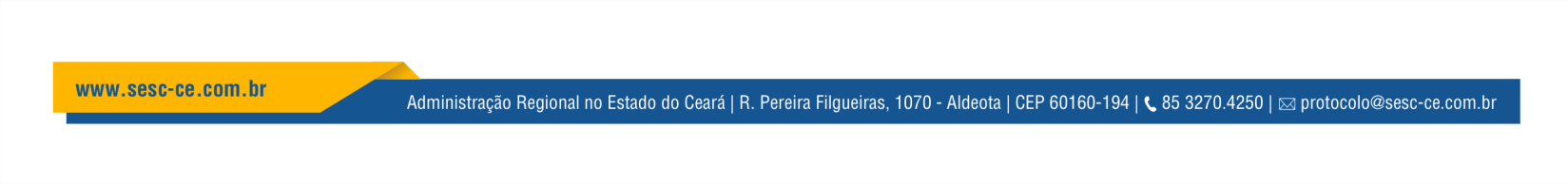 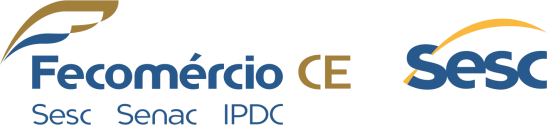 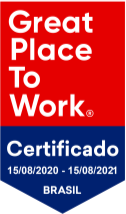 ANEXO VIIIRECURSOEu [nome do(a) representante legal], responsável legal da [nome do(a) artista/ grupo], apresento recurso junto à esta Comissão do Processo Seletivo do Edital de Chamamento Público para Credenciamento de artistas e profissionais de Arte, Cultura em todas as suas manifestações e linguagens.A decisão objeto de contestação é: 	(explicitar a decisão que está contestando).Os argumentos com os quais contesto a referida decisão são: 	.Para fundamentar essa contestação, encaminho anexos os seguintes documentos: 		(listar	os documentos anexados, se necessário). 	,	de	de 2021.Assinatura do(a) representante legal